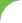 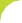 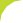 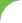 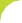 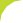 41.- Ordena estas fracciones de mayor a menor, poniendo el signo ():5/5	7/5	2/5	9/5	1/5	4/5	3/5	6/5	12/542.- Transforma los siguientes números mixtos en fracciones:4	3	73 --- =  	5 --- =  	13 --- =  	7	13	11https://www.unprofesor.com/matematicas/como-pasar-de-numero-mixto-a-fraccion-1383.html 43.- Un ciclista ha recorrido las 3/5 partes de un circuito de 275 km.¿Cuántos km. ha recorrido ya? ¿Cuántos le faltan por recorrer?44.- Calcula: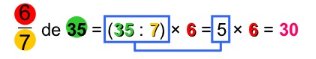 3/5  de 750 =	2/9 de 720 =13/6 + 8/6 + 9/6 =	5/8 – 5/8 =42/35 -  -------- = 11/35Pasa  de fracción a  nº mixto   28/5 = Pasa de número mixto a  fracción 3	2/5 =https://www.youtube.com/watch?v=Bvz-3z-djIQ45.- Calcula:5/9 de 180 m = 	m	¾ de 1 kg = 	g 4/9 de 360 dl = 	dl	2/7 de 147 l = 		l46.- Halla los 2/3 de la mitad de 12.000 litros de aceite.47.- Calcula:1/9 de 720 =	2/5 de 250 =3/5 de 100 =	3/7 de 2.100 =48.- Escribe en forma de número decimal las siguientes fracciones: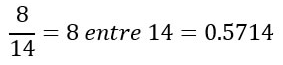     747	206	34----- =  	----- =  	-----=  	------ =  	100	10	100	1000Cálculo mental26.- 8 - 3 + 9 + 5 - 7 - 2 + 8 + 6 - 4 - 3 - 9 - 5 + 7 + 8 - 7 + 2 =27.- 4 + 7 + 8 - 6 - 7 + 5 - 7 + 8 - 3 + 6 + 9 - 8 - 9 + 4 - 8 =28.- 7 - 3 + 8 + 2 - 5 + 6 - 7 + 8 + 4 - 9 + 7 - 9 + 4 - 7 + 12 =29.- 6 + 8 + 5 - 9 - 4 - 3 + 7 - 2 + 6 - 3 + 5 - 7 + 4 + 5 - 6 =30.-  5 + 6 - 3 + 8 - 7 + 4 - 8 + 6 + 5 - 7 + 4 + 6 - 8 - 5 + 7 =